Tournament:Tournament:Date:Date: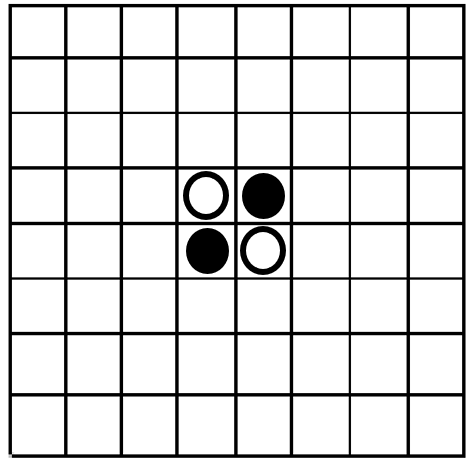 Score:                      /Score:                      /Score:                      /Score:                      /Score:                      /Score:                      /Score:                      /Score:                      /Score:                      /Score:                      /Score:                      /Score:                      /Tournament:Tournament:Date:Date:Score:                      /Score:                      /Score:                      /Score:                      /Score:                      /Score:                      /Score:                      /Score:                      /Score:                      /Score:                      /Score:                      /Score:                      /